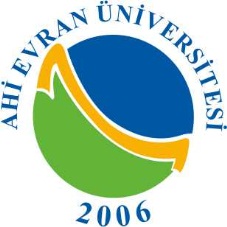 HER YÖNÜYLE  MUCUR SEMPOZYUMU (Every Aspects of Mucur Symposıum) (7-9 EKİM 2021)  Değerli Meslektaşım, Kırşehir, bağrında yetişen ilmî, siyasi, dinî şahsiyetler ve Ahilik teşkilatıyla Anadolu’da Türk-İslam medeniyetinin gelişimine ivme kazandırmış önemli bir şehirdir. Geçmişten bugüne taşıdığı maddi ve manevi pek çok değerle Türk tarihinin önemli merkezlerinden biri olan Kırşehir’in sahip olduğu potansiyeli ortaya koymak adına bugüne kadar bir takım bilimsel toplantılar yapılmıştır. Ancak Kırşehir’in genel olarak ele alındığı bu toplantılarda, özel olarak ilçeleri üzerinde durulmamıştır. Bu nedenle Kırşehir’in her birinin kendine has özellikleri bulunan ilçelerinin ayrı ayrı incelenmesi adına şehrimizin tüm ilçeleriyle ilgili ayrı ayrı sempozyumların yapılmasında fayda olacağı düşünülmüştür. Amacı ilçelerdeki maddi ve manevi unsurları kayıt altına alarak geleceğe belge bırakmak olan bu sempozyumlardan ilkinin Mucur’da yapılması planlanmıştır.Bu bağlamda Kırşehir Valiliği, Mucur Kaymakamlığı, Mucur Belediye Başkanlığı ve Ahi Evran Üniversitesi Rektörlüğü olarak; Mucur’un tarihi, coğrafyası, antropolojisi, arkeolojisi, edebiyatı, dili, kültürü ve sanatı gibi -sempozyum adresinde [https://mucursempozyumu2021.ahievran.edu.tr/] ayrıntılı olarak belirtilen konuları tartışmak üzere 7-9 Ekim 2021 tarihleri arasında düzenleyecek olduğumuz “Her Yönüyle Mucur Sempozyumu”nda şahsınızı da aramızda görmekten onur duyarız.Saygılarımızla...Sempozyum Düzenleme Kurulu adına,Prof. Dr. Ahmet GÖKBELRektör YardımcısıSEMPOZYUMUN ANA KONU BAŞLIKLARIKonu başlıkları aşağıda sıralanmış olup konu sınırlandırılması yapılmamıştır. TARİH-Eskiçağ Döneminde Mucur (Höyükler, Kaleler, Mağaralar, Yeraltı şehirleri)-Türkiye Selçuklu Döneminde Mucur -Osmanlı Döneminde Mucur (Tapu Tahrir Defterleri, Şer’iyye Sicil Defterleri- Kayıtları, Sicill-i Ahval defterleri, Nüfus defterleri, Temettuat defterleri. vd)-Cumhuriyet Döneminde Mucur-Ve diğerleriKÜLTÜR VE MEDENİYET UNSURLARI-Tarihi Eserler ve Yapılar (Cami, Mescit, Kilise, Medrese, Türbe, Han, Hamam,  Çeşme, Mezar, Yeraltı şehirleri vd.)- Eğitim- Müzik ve müzik kültürü  - Dil ve Ağız özellikleri- Halk Edebiyatı (Destan, Ağıt, Şiirler, Masal, Atasözleri, Bilmeceler, Fıkralar, vd.)-Halk Bilimi (Halk Tiyatrosu, İnanışlar, Halk hekimliği ve diğer Uygulamalar, Beslenme ve Mutfak Kültürü, Giyim ve Kuşam, Ad ve Lakaplar) -Vakıflar-Ve diğerleri COĞRAFYA- Nüfus ve Yerleşme Açısından Mucur - Fiziki ve Tarihi Coğrafya Açısından Mucur - Bitki Çeşitliliği, Hayvan Türleri ve İklim Açısından Mucur -Ve diğerleri EL SANATLARI-Dokumacılık – Halıcılık  (Kök Boya elde edilişi ve kullanım teknikleri - Motifler, Semboller ve Damgalar ) -Urgancılık - Oya ve Nakış -Zanaatlar ( Kuyumculuk, berberlik, bakırcılık, yorgancılık)-Ve diğerleri SOSYAL YAPI-Aile Yapısı-Aşiret (ler)-Toplum, Gelenek, Görenek, Örf ve Adetler-Ve diğerleri MUCURLU YAŞAMIŞ VE YAŞAYAN ŞAHSİYETLER - Şair, Edebiyatçı ve Sanatkârlar- Siyasî Şahsiyetler- Askerî Şahsiyetler- Dinî ve Manevî Şahsiyetler (Geyikli Baba, Şeyh Hamza vd)- Halk Liderleri (Kanaat Önderleri), Bürokratlar-Ve diğerleri EKONOMİK HAYAT -Turizm/Termal Turizm-Tarım, Hayvancılık, Su Ürünleri-Sanayi ve Ticaret-Tarihi Yollar ve Ticaret-Hizmet Sektörü-Madencilik (tuz, vd)-Ve diğerleriKURULLARONUR KURULUİbrahim AKIN				Kırşehir ValisiProf. Dr. Vatan KARAKAYA		Kırşehir Ahi Evran Üniversitesi RektörüFaruk ERDEM                                              Mucur Kaymakamı Atılgan YILMAZ				Mucur Belediye BaşkanıDÜZENLEME KURULU BAŞKANI Prof. Dr. Ahmet GÖKBEL			Kırşehir Ahi Evran Üniversitesi Rektör Yrd. DÜZENLEME KURULUProf. Dr. Ahmet Cem ERKMAN, Kırşehir Fen-Edebiyat Fakültesi Prof. Dr. Ahmet GÜNDÜZ, Kırşehir AEÜ, Eğitim Fakültesi Prof. Dr. Veli ÜNSAL, Kırşehir AEÜ, Fen-Edebiyat Fakültesi Doç. Dr. Ahmet DOĞAN, Kırşehir AEÜ, Fen-Edebiyat Fakültesi Öğr. Gör. Fatih ÇİL, Kırşehir Ahi Evran Üniversitesi A.İ.İ.T. Bölümü Öğr. Gör. İsmail KASAP, Kırşehir AEÜ, Eğitim Fakültesi Öğr. Gör. Kağan GÜL, Kırşehir AEÜ, Çiçekdağı Meslek Yüksek OkuluÖğr. Gör. Mehmet ÖZDEMİR, Kırşehir AEÜ, Basın ve Halkla İlişkiler M.BİLİM VE DANIŞMA KURULU Prof. Dr. Ahmet GÖKBEL		                 Türkiye                             Kırşehir Ahi Evran Üniversitesi Prof. Dr. Ahmet GÜNDÜZ		                 Türkiye                             Kırşehir Ahi Evran Üniversitesi Prof. Dr. Sencer SAYHAN                                      Türkiye                             Kırşehir Ahi Evran ÜniversitesiProf. Dr. Veli ÜNSAL                                             Türkiye                             Kırşehir Ahi Evran ÜniversitesiProf..Dr. Ahmet Cem ERKMAN                             Türkiye                             Kırşehir Ahi Evran ÜniversitesiProf.Dr. Ayfer Şahin                                                Türkiye                             Kırşehir Ahi Evran ÜniversitesiProf.Dr. İlhan ŞAHİN                                              Türkiye                            29 Mayıs Üniv./İstanbul Prof.Dr. Sema ETİKAN                                          Türkiye                            Kırşehir Ahi Evran ÜniversitesiProf.Dr. Yaşar ÖZÜÇETİN                                     Türkiye                            Kırşehir Ahi Evran ÜniversitesiProf.Dr. Nadir İLHAN                                            Türkiye                             Kırşehir Ahi Evran ÜniversitesiDoç.Dr. Ahmet DOĞAN                                        Türkiye                              Kırşehir Ahi Evran ÜniversitesiDoç. Dr. Arzu KAN                                                Türkiye                             Kırşehir Ahi Evran ÜniversitesiDoç. Dr. Gülbahar ÜÇLER                                    Türkiye                              Kırşehir Ahi Evran ÜniversitesiDoç. Dr. Hasan KARAKÖSE                                Türkiye                              Kırşehir Ahi Evran ÜniversitesiDoç. Dr. Maksut YİĞİTBAŞ                                 Türkiye                              Kırşehir Ahi Evran ÜniversitesiDoç. Dr. Sultan KIYMAZ                                     Türkiye                               Kırşehir Ahi Evran ÜniversitesiDr. Öğr. Üyesi Elif BAŞTÜRK                             Türkiye                               Kırşehir Ahi Evran ÜniversitesiDr. Öğr. Üyesi Hayrettin ŞAHİN                           Türkiye                             Kırşehir Ahi Evran ÜniversitesiDr. Öğr. Üyesi Işık Adak ADIBELLİ                    Türkiye                             Kırşehir Ahi Evran ÜniversitesiDr. Öğr. Üyesi Levent TAŞ                                    Türkiye                             Kırşehir Ahi Evran ÜniversitesiDr. Öğr. Üyesi Songül ERDOĞAN                        Türkiye                             Kırşehir  Ahi Evran ÜniversitesiDr. Öğr. Üyesi Lütfü NAZİK                                  Türkiye                             Kırşehir Ahi Evran ÜniversitesiDr. Öğr. Üyesi Umay ÇAKIR                                 Türkiye                             Kırşehir  Ahi Evran ÜniversitesiÖğr.Grv. Bayram KOYUNCU                                Türkiye                             Kırşehir  Ahi Evran ÜniversitesiSEKRETERYA Prof. Dr. Ahmet GÜNDÜZ Öğr. Grv. Fatih ÇİLÖğr. Grv: Özden ARIKAN İLETİŞİMSEMPOZYUM TAKVİMİSEMPOZYUM YAZIM KURALLARI♦ Sempozyuma başvurular sempozyum web adresinde belirtilen hususlar dikkate alınarak yapılacaktır. Özet word dosyası olarak mucursempozyumu2021@ahievran.edu.tr adresine gönderilmelidir. Tebliğ özetleri kabul edilen katılımcıların listesi, sempozyum web sayfasında (www.mucursempozyumu2021.ahievran.edu.tr) ilan edilecek ve katılımcılara e-posta yolu ile bildirilecektir. ♦ Sempozyuma gönderilen özetler 200-250 kelimeyi geçmeyecek şekilde, tebliğlerin tam metni ise 20 sayfayı geçmeyecek uzunlukta olmalıdır.♦ Sempozyumda sunulacak tebliğler sempozyum bildiri yazım kurallarında belirtildiği şekilde hazırlanmalıdır.  ♦ Katılımcılardan sempozyum katılım ücreti alınmayacaktır.NOT: Sempozyum sadece akademik personele yönelik olmayıp, Mucur Tarihine ve Kültürüne ilgi duyan araştırmacılara ve sempozyum kurallarına uygun hazırlanmış bildirilere açık bir sempozyumdur. TEBLİĞ ÖZET FORMUHER YÖNÜYLE  MUCUR SEMPOZYUMU (Every Aspects of Mucur Symposıum) (7-9 EKİM 2021)BİLDİRİ SAHİBİNİNAdı Soyadı		: Unvanı			:Çalıştığı Kurum	: Adresi			: Telefon Numarası	: E-posta		: Geziye Katılıp- Katılmayacağı: o EVET  - O HAYIR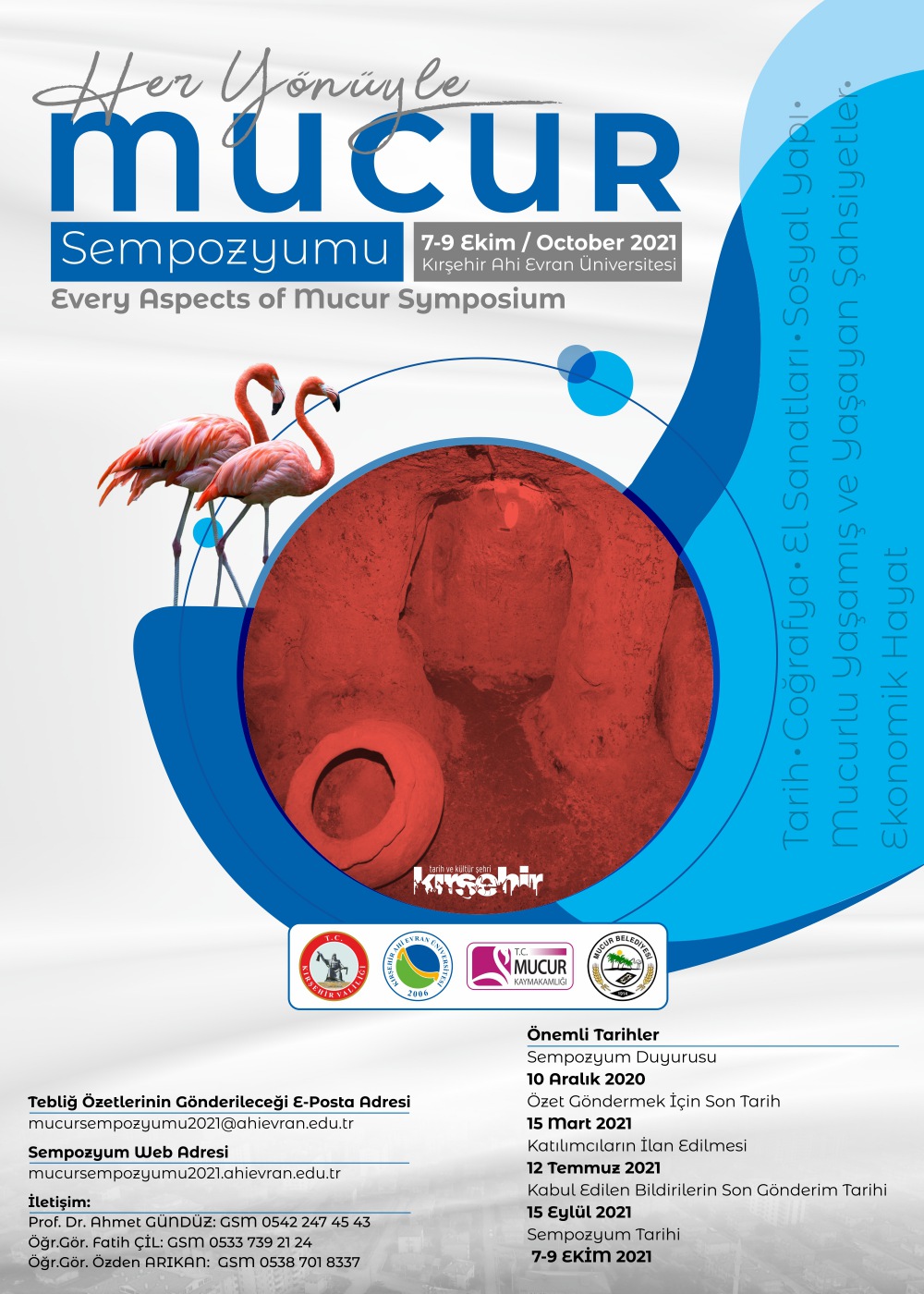 Tebliğ Özetinin Gönderileceği Adresmucursempozyumu2021@ahievran.edu.trSempozyum Web Adresihttp/www.mucursempozyumu2021.ahievran.edu.trİletişimProf. Dr. Ahmet GÜNDÜZ GSM: 05422474543Öğr. Grv. Fatih ÇİL GSM: 05337392124Öğr. Grv. Özden ARIKAN GSM:  0.538 701 8337Sempozyum Duyurusu10 Aralık 2020Özet Göndermek İçin Son Tarih15 Mart 2021Katılımcıların İlan Edilmesi12 Temmuz 2021Kabul Edilen Bildirilerin Son Gönderilme Tarihi 15 Eylül 2021Sempozyum Tarihi7-9 Ekim 2021Bildiri Başlığı(Türkçe ve İngilizce)Özet(En az 200 kelime)Anahtar Kelimeler	AbstractKey Words